До дня украiнського козацтва в бiблiотецi для учнiв 1-9 класiв оформлена книжкова виставка "Тоi слави козацькоi повiк не забудем".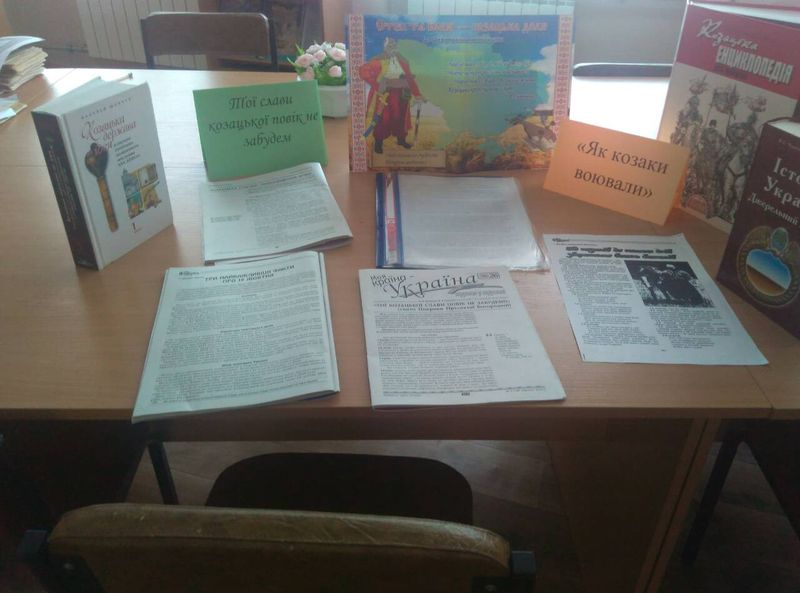 